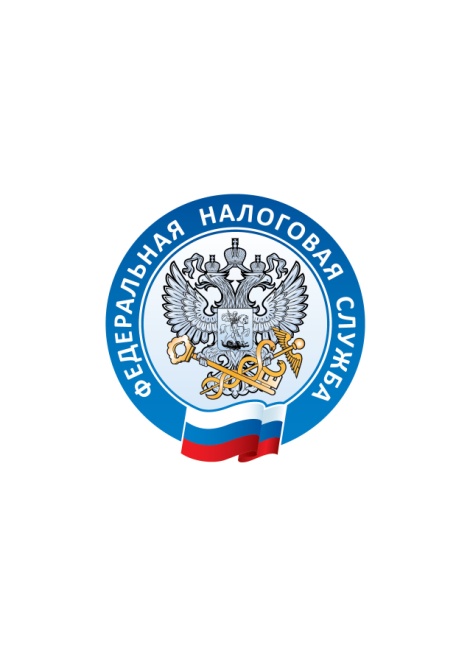 УПРАВЛЕНИЕ ФЕДЕРАЛЬНОЙ НАЛОГОВОЙ СЛУЖБЫПО ВЛАДИМИРСКОЙ ОБЛАСТИСообщениеплательщикам страховых взносов, производящим выплаты и вознаграждения в пользу физических лицМежрайонная ИФНС России №11 по Владимирской области информирует о реализации с 01.01.2019 года на территории Владимирской области пилотного проекта Фонда социального страхования Российской Федерации «Прямые выплаты страхового обеспечения».С 01.01.2019 обязанность по назначению и выплате страхового обеспечения, напрямую застрахованным гражданам, возложена на Владимирское региональное отделение Фонда социального страхования Российской Федерации. Выплачивая соответствующее страховое обеспечение гражданам, Владимирское региональное отделение ФСС РФ выступает налоговым агентом и, соответственно, исчисляет, удерживает и перечисляет в бюджет сумму налога на доходы физических лиц с выплаченных застрахованным гражданам пособий (п. 1 ст. 24, п. 1 ст. 226, п. 3 ст. 230 Налогового кодекса Российской Федерации). Также Владимирское региональное отделение ФСС РФ представляет в налоговый орган сведения о доходах физических лиц по форме 2-НДФЛ и расчеты сумм налога по форме 6-НДФЛ, в части назначенных застрахованным гражданам пособий, выплачиваемых за счет средств ФСС РФ. При этом, налог на доходы физических лиц с сумм пособий, выплачиваемых за счет средств работодателя, по-прежнему исчисляет, удерживает и уплачивает в бюджет работодатель.Кроме того, плательщики страховых взносов, состоящие на учете в налоговых органах субъекта Российской Федерации, где реализуется пилотный проект, уплачивают страховые взносы на обязательное социальное страхование на случай временной нетрудоспособности и в связи с материнством в полном объеме без уменьшения на сумму расходов на выплату обязательного страхового обеспечения (п.2 письма ФНС России от 15.02.2017 № БС-4-11/2748@).При этом в расчетах по страховым взносам за отчетные (расчетный) периоды 2019 года расходы на выплату страхового обеспечения не отражаются, т.е. строка 070 Приложения 2, а также показатели Приложений № 3 и № 4 к Разделу 1 Расчетов заполнению и включению в состав расчета по страховым взносам не подлежат (Письма ФНС России от 23.08.2017 № БС-4-11/16751@, от 01.09.2017                          № БС-4-11/17466@). В порядке исключения, заполнение показателей указанных приложений предусмотрено только в случае изменения места нахождения (места жительства) налогоплательщика в течение 2019 года с территории региона, не участвующего в пилотном проекте, на территорию региона – участника пилотного проекта, а также для плательщиков, находящихся на территориях субъектов Российской Федерации, вступающих в реализацию пилотного проекта не с начала расчетного периода (Письма ФНС России от 03.07.2017 № БС-4-11/12778@, от 21.08.2017 № БС-4-11/16544@).Также обращаем внимание, что сумма расходов на выплату пособий, начисленных работодателем в течение 2018 года и не отраженная по какой-либо причине в расчетах по страховым взносам за отчетные периоды 2018 года, не подлежит включению в расчеты по страховым взносам за отчетные (расчетный) периоды 2019 года. В данном случае плательщику необходимо представить уточненный расчет по страховым взносам за соответствующий отчетный (расчетный) период 2018 года, заполнив соответствующим образом строку 070 Приложения 2 к Разделу 1 Расчета.Порядок отражения в расчетах по страховым взносам сумм расходов, возмещенных ФСС РФ, не изменился.Так, при обращении страхователя-работодателя в ФСС РФ в 2019 году за возмещением пособий, начисленных работодателем до 01.01.2019, возмещенные суммы следует отразить по строке 080 Приложения 2 к Разделу 1 Расчета по страховым взносам, применительно к месяцу, в котором органами ФСС РФ осуществлено возмещение (пункт 1 Письма ФНС России от 03.07.2017 № БС-4-11/12778@).